SERVICIOS PUBLICOS DEL REGISTRO CIVIL 01 DE MASCOTA, JALISCO.ADMINISTRACION 2018 – 2021FUNCIONES Y ATRIBUCIONES DIRECTOR DE REGISTRO CIVILFormular y ejecutar los planes y programas para el buen funcionamiento de la Oficialía del Registro Civil, en el asentamiento de  los diversos actos y hechos del estado civil de las personas en base a las disposiciones aplicables a la materia.Autorizar el asentamiento de los actos y hechos del estado civil mediante la fe pública otorgada para su validez.Estampar con su firma y sello las diversas actas que se expiden en la Oficialía debidamente certificadas.Levantar Actas de Divorcio, una vez ejecutoriada la sentencia de Divorcio, sobre los matrimonios celebrados en la Oficialía del Registro Civil.Levantamiento de Actas.Asentar en el acta respectiva, la Adopción decretada por un Juez de Orden Familiar.Levantar Acta sobre discernimiento de tutela.Elaboracion de constancias de inexistencias de registrosElaboracion de reporte para INEElaboracion de reporte semanal para SSJEntregar mensuelmente documentación a la Diereccion de Registro Civil del Estado de Jalisco. AUXILIAR:Atender a la Ciudadanía que se presente, dándole información sobre sus peticionesProporcionar información sobre requisitos del asentamiento de actos y hechos de la Oficialía.Integrar los expedientes de organización de registros extemporaneos Revision de requisitos para registro de Nacimiento Revision de requisitos para cotrayentes de MatrimonioRevision de requisitos para registro de Defuncion y/o muerte fetalRevision de requisitos para Adopcion o reconocimiento de hijoElaboración de apéndices de documento por cada acto registral para el informe mensual ante la Direccion General del Registro CivilTener los resultados y formatos para la rendición de informes a la diversas Dependencias Federales, Estatales y Municipales con el asentamiento de las actasElaboracion de reporte mensual para INEGIRECURSOS HUMANOS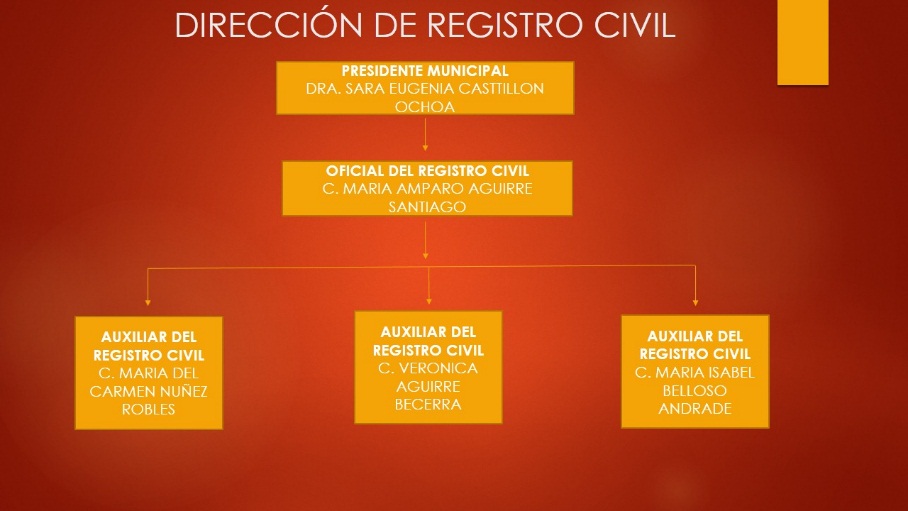 RECURSOS MATERIALESMobiliario de oficina (escritorios, mesa de trabajo)Equipo de ComputoPapelería y suministros de oficinaLibros de registros de actas de todos los actos ejecutados por el registro civil.Viáticos y gasolinaRECURSOS FINANCIEROSRESPONSABLEMARÍA AMPARO AGUIRRE SANTIAGOOFICIAL DEL REGISTRO CIVIL DE LA OFICIALÍA 01 DEL H. AYUNTAMIENTO DE MASCOTA, JALISCOPARTIDACONCEPTO113Sueldos base al personal permanente211Materiales, útiles y equipos menores de oficina212Materiales y útiles de impresión y reproducción218Materiales para el registro e identificación de bienes y personas221Productos alimenticios para personas261Combustibles, lubricantes y aditivos294Refacciones y accesorios menores de equipo de cómputo y tecnologías de la información314Telefonía tradicional323Arrendamiento de mobiliario y equipo de administración, educacional y recreativo353Instalación, reparación y mantenimiento de equipo de cómputo y tecnología de la información375Viáticos en el país382Gastos de orden  social y cultural511Muebles de oficina y estantería 515Equipo de cómputo de tecnologías de la información132Primas de vacaciones, dominical y gratificación de fin de año